KARTA TECHNICZNAWIATA PRZYSTANKOWA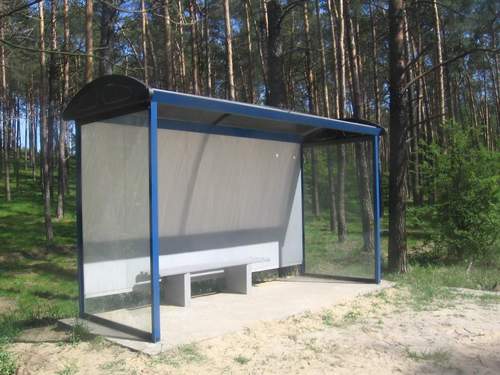 Szkielet: Konstrukcja stalowa ocynkowana lakierowanaŚciany: Boczne ze szkła hartowanego o grubości 8mm, tylnaściana z blachy ocynkowanej lakierowanejDach: Łukowy z poliwęglanu komorowego o grubości 10mmWymiary: (długość x głębokość x wysokość) w cm (383 x 137 x 240)Wyposażenie standardowe:ŁawkaTabliczka na rozkład jazdyKosz na śmieci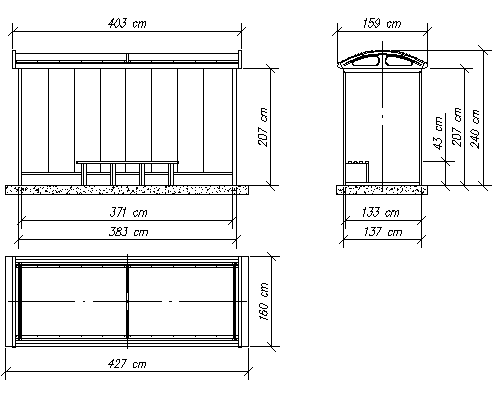 